Socjologowie nie wydają się szczególnie zainteresowani społecznymi aspektami praw człowieka.[…] Problematyka ta może nie tylko dostarczyć socjologom nowych i interesujących możliwości badawczych. Socjologiczne badanie i socjologiczna interpretacja praw człowieka mogą ponadto mieć  wielkie znaczenie dla ich przestrzegania, jak i ich promocji i ochrony.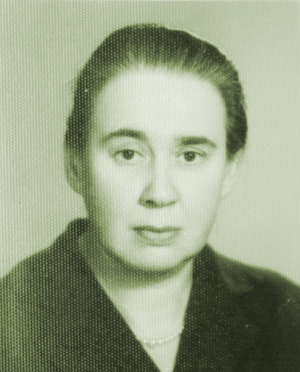 Hanna Waśkiewicz (1919-1993)
Filozof prawa, profesor KUL, kierownik Katedry Filozofii Prawa, inicjator Dni Praw Człowieka __________Aby prawa człowieka były kompletne, niezbędne są normatywne zapisy i odpowiadające im postawy wynikające z prawa intuicyjnego oraz instytucjonalne i organizacyjne powiązania pomiędzy tymi dwoma elementami.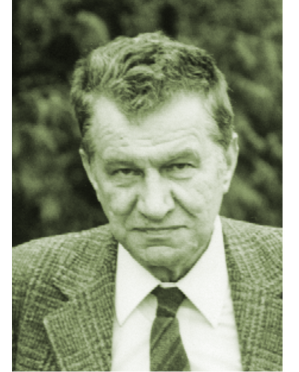 Adam Podgórecki (1925-1998)
Socjolog prawa, profesor UW i Carleton University 
w Ottawie, założyciel Sekcji Socjologii Prawa PTS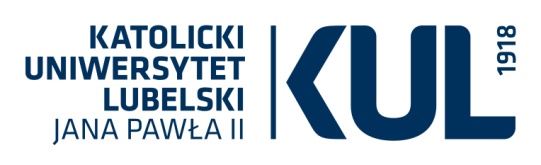 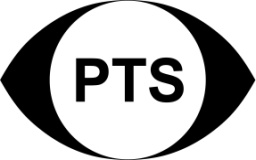 Oddział Lubelski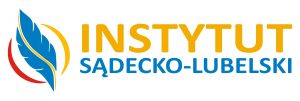 Katedra Socjologii Prawa i MoralnościKatolicki Uniwersytet Lubelski Jana Pawła IIAl. Racławickie 14, 20-950 Lublin, tel. (81) 445 33 47, fax (81) 445 33 55, e-mail: kmotyka@kul.pl XXXVIDni Praw Człowieka_______________________________________Socjologia praw człowieka 
in statu nascendiWokół koncepcji 
Hanny Waśkiewicz i Adama Podgóreckiego  w 25. i 20. rocznicę Ich śmierciKUL, 12 grudnia 2018  Katedra Socjologii Prawa i Moralności
Instytutu Socjologii Katolickiego Uniwersytetu Lubelskiego Jana Pawła IIOddział Lubelski 
Polskiego Towarzystwa SocjologicznegoInstytut Sądecko-Lubelskizapraszają naXXXVIDni Praw Człowieka_______________________________________Socjologia praw człowieka 
in statu nascendiWokół koncepcji 
Hanny Waśkiewicz i Adama Podgóreckiego (12 grudnia 2018)Dni odbędą się w sali C-618 (VI p.)Collegium Jana Pawła II, Al. Racławickie 14 (wejście od ul. H. Łopacińskiego)     Godz. 11.00 Otwarcie Dni, 				
ks. prof. Stanisław Fel, Dziekan WNS KUL     Sesja I, godz. 11.10-13.00Przewodniczy 
prof. Jolanta Jabłońska-Bonca, ALKWprowadzenie: Hanna Waśkiewicz, Adam Podgórecki i socjologia prawa człowieka, 
dr hab. Krzysztof Motyka, KULAdama Podgóreckiego dialektyka deskryptywności 
i normatywności na przykładzie koncepcji ułomnych
 i kompletnych praw człowieka,prof. Jacek Kurczewski, UWKilka uwag o konieczności socjologii praw człowieka. 
Wokół postulatu Hanny Waśkiewicz, 
Ks. dr Andrzej Ochman, UOMiędzy socjologią a pedagogiką praw człowieka,prof. Tadeusz Sakowicz, UJK Przerwa kawowa Sesja II, godz. 13.30-15.20Przewodniczy 
prof. Małgorzata Stefaniuk, UMCS „Prestiż prawa" po pół wieku,
doc. Zbigniew Cywiński, UWPrestiż zawodów prawniczych a zamiar ich wykonywania,
dr Sławomir Pilipiec,  dr Monika Kępa, 
UMCSPrawo do nauki w języku rodzimym w Afryce Subsaharyjskiej,dr Kinga Lendzion, UKSWO prawach człowieka w biznesie, 
mgr Jacqueline Kacprzak, Collegium CivitasPrzerwa obiadowaSesja III, godz. 16.20-18.30Przewodniczy 
dr Małgorzata Szyszka, KUL, 
Przewodnicząca Oddziału Lubelskiego PTSMiędzy socjologią miasta a socjologią praw człowieka
 – prawo do poruszania się, 
dr Karol Dąbrowski, UMCSPrawo człowieka do mieszkania - perspektywa socjologa, dr Agnieszka Wołk, UKSW Prawo do drogi. Przypadek Trawelerów z miasta Galway, dr Edyta Radzewicz, UW„The right to have rights” – realizacja praw uchodźców w Polsce w czasach tzw. kryzysu migracyjnego, 
dr Tomasz Sieniow, KULMiędzy socjologią praw człowieka a socjologią godności - radycje, wyzwania, perspektywy, 
dr hab. Marek Rembierz, UŚZamknięcie Dni, 
prof. Wioletta Szymczak, 
Dyrektor Instytutu Socjologii KUL 